（株）富士薬品機械行 FAX：03-3759-1741錠剤計数器見積り用紙送信日：	年	月	日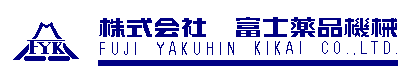 フリガナ御社名フリガナフリガナ所属部署名ご担当者氏名様様様フリガナ住所〒------TEL（）-FAX（）-E-mail@@@@@@@仕様仕様仕様仕様仕様仕様仕様錠剤形状錠剤形状錠剤形状□丸錠□丸錠φ（	）mm※１錠剤形状錠剤形状錠剤形状□三角錠※１□三角錠※１高さ（	）mm  頂点のＲ（	）mm※１錠剤形状錠剤形状錠剤形状□オーバル錠※２□オーバル錠※２長径（	）mm  短径（	）mm大 Ｒ（	）mm  小 ｒ（	）mm※１錠剤形状錠剤形状錠剤形状□オーバル錠※２□オーバル錠※２長径（	）mm  短径（	）mm大 Ｒ（	）mm  小 ｒ（	）mm※２錠剤形状錠剤形状錠剤形状□カプレット錠□カプレット錠長径（	）mm  短径（	）mm※２錠剤形状錠剤形状錠剤形状□カプセル□カプセル（	）号カプセル※２錠剤形状錠剤形状錠剤形状□その他□その他その他の場合は、備考欄に詳細をご記入ください※２錠剤厚み錠剤厚み錠剤厚み（	）mm（	）mm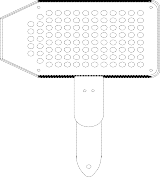 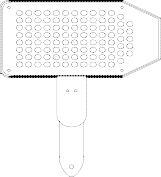 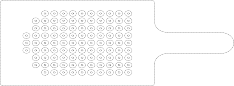 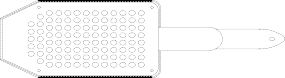 錠剤数錠剤数錠剤数（	）錠（	）錠材質　　　　　　　  □アルミ□簡易　　　　　   □標準表 面 処 理□硬質アルマイト材質　　　　　　　  □アルミ□簡易　　　　　   □標準表 面 処 理□テフロン材質　　　　　　　  □アルミ□簡易　　　　　   □標準表 面 処 理□タフラム材質　　　　　　　  □アルミ□簡易　　　　　   □標準表 面 処 理□表面処理なし材質□ステンレス□ステンレス表 面 処 理□電解研磨材質□ステンレス□ステンレス表 面 処 理□鏡面仕上 及び電解研磨材質□ステンレス□ステンレス表 面 処 理□表面処理なし材質□ポリプロピレン樹脂※３□ポリプロピレン樹脂※３□ポリプロピレン樹脂※３□ポリプロピレン樹脂※３数量数量数量（	）枚（	）枚オプション□排出口変更（	）mm見本錠剤の貸出□可能□不可（弊社記入欄）□標準型（Ｊ）  □簡易型（ＪＡ）  □簡易型（ＪＢ）□標準型（Ｊ）  □簡易型（ＪＡ）  □簡易型（ＪＢ）□標準型（Ｊ）  □簡易型（ＪＡ）  □簡易型（ＪＢ）担当受付□対応済	□未対応